Transfer Planning Guide from Oakton Community College (OCC) to Calumet College of St. Joseph (CCSJ)Major: Business ManagementCompleting your Associate in Arts degree at Oakton Community College with the following course selections will meet most of the general education and major core requirements for Calumet College of St. Joseph for Business Management.  There are mission-directed general education courses you will complete at CCSJ.  If you are planning to transfer without the AA degree, contact Admissions at CCSJ to discuss course planning (219-473-7770; admissions@ccsj.edu).The College reserves the right to require on-campus assessment as a condition of admission for transfer students when appropriate, based on the information submitted in the application process. Calumet College of St. Joseph will accept no more than 66 semester hours from a junior/community college and no more than 94 semester hours from a four-year college toward a bachelor’s degree.Fast-Track - Business Management Bachelor of ArtsAcceptance to Fast Track:52 credit hours (including 8 general education courses) – may accept life experience portfolioTime to completion: 14-months2 courses/night (2 hours per course) once a week for 7 weeksExpectation of additional asynchronous work weekly  14 courses totalMaster of Science in Management (MSM):Time to completion: 14-months Pending approval in Fall 2022: students who completed Business or Accounting Bachelor’s at CCSJ within 5 years of entering Master’s in Management are exempt from two courses; therefore, the student can complete the Master’s in one year. 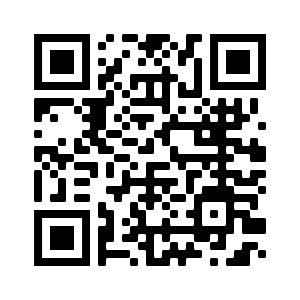 Oakton Community College Courses for AA Meets the following at Calumet College of St. JosephOCC General Education categoriesThe following are the OCC courses that are equivalent to CCSJ requirements.Meets General Education at CCSJ unless otherwise indicated.Communication EGL 101 (C grade or higher)EMCO 103-3 Communication EGL 102elective-3Communication SPE 103EMCO 150-3MathematicsChoose one from the courses listed in order to meet both OCC and CCSJMAT 125MATH 110-4 MathematicsChoose one from the courses listed in order to meet both OCC and CCSJMAT 131MATH 171-4 (major requirement)Fine Arts & HumanitiesChoose two from the courses listed in order to meet both OCC and CCSJ.  OCC requires an additional Fine Arts & Humanities for gen ed coreONE: ART 114 or HUM 127ARTS 100-3Fine Arts & HumanitiesChoose two from the courses listed in order to meet both OCC and CCSJ.  OCC requires an additional Fine Arts & Humanities for gen ed coreHUM 120-220PHIL 200-3 Fine Arts & HumanitiesChoose two from the courses listed in order to meet both OCC and CCSJ.  OCC requires an additional Fine Arts & Humanities for gen ed coreadditional Fine Arts & Humanities from OCC optionselective hoursSocial & Behavioral Sciences Choose two from the courses listed in order to meet both OCC and CCSJ. Do not repeat a prefix.OCC requires an additional Social & Behavioral Science for gen ed coreECO 201ECON 210-3 (major requirement)Social & Behavioral Sciences Choose two from the courses listed in order to meet both OCC and CCSJ. Do not repeat a prefix.OCC requires an additional Social & Behavioral Science for gen ed coreECO 202ECON 211-3 (major requirement)Social & Behavioral Sciences Choose two from the courses listed in order to meet both OCC and CCSJ. Do not repeat a prefix.OCC requires an additional Social & Behavioral Science for gen ed coreHIS 111-113 or 131-234HIST 110-3Social & Behavioral Sciences Choose two from the courses listed in order to meet both OCC and CCSJ. Do not repeat a prefix.OCC requires an additional Social & Behavioral Science for gen ed corePSYCH 101-211PSY 100-3 Social & Behavioral Sciences Choose two from the courses listed in order to meet both OCC and CCSJ. Do not repeat a prefix.OCC requires an additional Social & Behavioral Science for gen ed coreSOCIO 101-104 or SOC 230-232SOCL 210-3 Physical Sciences & Life SciencesChoose one from the courses listed in order to meet both OCC and CCSJOCC requires an additional Science for gen ed coreBIO 103 or BIO 106 or BIO 109BIOL 115-(4-5) Physical Sciences & Life SciencesChoose one from the courses listed in order to meet both OCC and CCSJOCC requires an additional Science for gen ed coreCHM 101 or CHM 105 OR CHM 121CHEM 200-(4-5) Physical Sciences & Life SciencesChoose one from the courses listed in order to meet both OCC and CCSJOCC requires an additional Science for gen ed coreGEG 120 OR GEG 122 OR GEG 130GEOL 110-4 Physical Sciences & Life SciencesChoose one from the courses listed in order to meet both OCC and CCSJOCC requires an additional Science for gen ed coreadditional Science from OCC optionselective hoursGeneral Education core  REQUIRED A.A. DEGREE PROGRAM TOTAL: 62 Hours * Refer to the OCC AA/AS guidelines for a list of course choices. Note: OCC Students are strongly encouraged to complete AA degree at OCC by taking additional electives which will reduce the CCSJ Electives. The total will vary depending on the concentration selected for the BA.REQUIRED A.A. DEGREE PROGRAM TOTAL: 62 Hours * Refer to the OCC AA/AS guidelines for a list of course choices. Note: OCC Students are strongly encouraged to complete AA degree at OCC by taking additional electives which will reduce the CCSJ Electives. The total will vary depending on the concentration selected for the BA.Electives at Oakton Community CollegeOakton Comminuty College Courses for AA Meets the following at Calumet College of St. Joseph for Business MANAGEMENT These courses are needed for the major at CCSJ.BUS 101BSMT 120-3These courses are needed for the major at CCSJ.ACC 100ACCT 210-4These courses are needed for the major at CCSJ.ACC 153ACCT 211-4These courses are needed for the major at CCSJ.BUS 107BSMT 375-3These courses are needed for the major at CCSJ.No equivalentBSMT 379-3 These courses are needed for the major at CCSJ.No equivalentBSMT 320-3These courses are needed for the major at CCSJ.No equivalentBSMT 260-3These courses are needed for the major at CCSJ.No equivalentBSMT 350-3These courses are needed for the major at CCSJ.CIS 206CBRS 310Students may transfer up to 66 total hours toward the CCSJ degree. Other courses not listed can apply to the degree at CCSJ.  Students may transfer up to 66 total hours toward the CCSJ degree. Other courses not listed can apply to the degree at CCSJ.  Students may transfer up to 66 total hours toward the CCSJ degree. Other courses not listed can apply to the degree at CCSJ.  